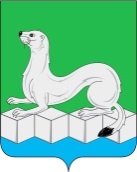 Российская ФедерацияИркутская областьАдминистрацияМуниципального районаУсольского районного муниципального образованияПОСТАНОВЛЕНИЕОт 03.04.2020г.								№212р.п. БелореченскийО внесении изменений в муниципальную программу «Развитие экономического потенциала и создание условий благоприятного инвестиционного климата» на 2020-2025 годыС целью уточнения объемов финансирования на мероприятия муниципальной программы, в соответствии со статьей 179 Бюджетного кодекса Российской Федерации, руководствуясь ст.ст. 22, 46 Устава Усольского районного муниципального образования, администрация муниципального района Усольского районного муниципального образования ПОСТАНОВЛЯЕТ:1.Внести в муниципальную программу «Развитие экономического потенциала и создание условий благоприятного инвестиционного климата» на 2020-2025 годы, утвержденную постановлением администрации муниципального района Усольского районного муниципального образования от 01.11.2019г. №1096 (с изм. от 10.01.2020г. № 7) следующие изменения:1.1.В паспорте муниципальной программы:1.1.1.графу «Объемы финансирования муниципальной программы по источникам и срокам» изложить в следующей редакции:1.1.2.раздел 6 «Объемы финансирования муниципальной программы по источникам и срокам» изложить в следующей редакции: «Общий объем финансирования на 2020-2025 годы составляет 19 753,7 тыс. руб., в том числе по годам:2020г. – 4 151,2 тыс.руб.;2021г. – 3 120,5 тыс.руб.;2022г. – 3 120,5 тыс.руб.;2023г. – 3 120,5 тыс.руб.;2024г. – 3 120,5 тыс.руб;2025г. – 3 120,5 тыс.руб.из них средства бюджета МР УРМО – 19 753,7 тыс. руб., в том числе по годам: 2020г. – 4 151,2 тыс.руб.;2021г. – 3 120,5 тыс.руб.;2022г. – 3 120,5 тыс.руб.;2023г. – 3 120,5 тыс.руб.;2024г. – 3 120,5тыс.руб;2025г. – 3 120,5 тыс.руб.»Финансирование мероприятий представлено в приложениях 3,4 к муниципальной программе.1.2.В подпрограмме 1.«Формирование инвестиционного климата и развитие предпринимательства»: 1.2.1.в паспорте подпрограммы графу «Объемы финансирования подпрограммы по источникам и срокам» изложить в следующей редакции:1.2.2.Раздел 6 «Объемы финансирования подпрограммы по источникам и срокам» изложить в следующей редакции:«Общий объем финансирования подпрограммы «Формирование инвестиционного климата и развитие предпринимательства» на 2020-2025 годы составляет 4 708,0 тыс. руб., в том числе по годам:2020г. – 1 118,0 тыс.руб.;2021г. – 718,0 тыс.руб.;2022г. – 718,0 тыс.руб.;2023г. – 718,0 тыс.руб.;2024г. – 718,0 тыс.руб;2025г. – 718,0 тыс.руб.из них средства бюджета МР УРМО – 4 708,0 тыс. руб., в том числе по годам: 2020г. – 1 118,0 тыс.руб.;2021г. – 718,0 тыс.руб.;2022г. – 718,0 тыс.руб.;2023г. – 718,0 тыс.руб.;2024г. – 718,0 тыс.руб;2025г. – 718,0 тыс.руб.»Финансирование мероприятий подпрограммы отражено в Приложениях 3,4 к муниципальной программе.1.2.3.графу 5 таблицы 3 «Обоснование затрат по мероприятиям подпрограммы» раздела 6 изложить в следующей редакции:1.3.Приложение 3 «Ресурсное обеспечение реализации муниципальной программы за счет средств бюджета муниципального района Усольского районного муниципального образования «Развитие экономического потенциала и создание условий благоприятного инвестиционного климата» изложить в новой редакции (прилагается).1.4.Приложение 4 «Прогнозная (справочная) оценка ресурсного обеспечения реализации муниципальной программы за счет всех источников финансирования «Развитие экономического потенциала и создание условий благоприятного инвестиционного климата» изложить в новой редакции (прилагается). 1.5.Графу 5 приложения 5 «Обоснование затрат по мероприятиям муниципальной программы «Развитие экономического потенциала и создание условий благоприятного инвестиционного климата» изложить в следующей редакции:2.Комитету по экономике и финансам администрации муниципального района Усольского районного муниципального образования (Касимовская Н.А.) предусмотреть финансирование мероприятий муниципальной программы «Развитие экономического потенциала и создание условий благоприятного инвестиционного климата» на 2020-2025 годы с учетом внесенных изменений.3.Отделу по организационной работе (Пономарева С.В.) опубликовать настоящее постановление в газете «Официальный вестник Усольского района» и в сетевом издании «Официальный сайт администрации Усольского района» в информационно – телекоммуникационной сети «Интернет» (www.usolie-raion.ru).4.Настоящее постановление вступает в силу после дня его официального опубликования.5.Контроль за исполнением настоящего постановления возложить на заместителя мэра-председателя комитета по экономике и финансам Касимовскую Н.А.Мэр муниципального районаУсольского районного муниципального образования					В.И. МатюхаПриложение 3к муниципальной программе «Развитие экономического потенциала и создание условий благоприятного инвестиционного климата»Ресурсное обеспечение реализации муниципальной программы за счет средств бюджета муниципального района Усольского районного муниципального образования «Развитие экономического потенциала и создание условий благоприятного инвестиционного климата»(наименование муниципальной программы)Приложение 4к муниципальной программе «Развитие экономического потенциала и создание условий благоприятного инвестиционного климата»Прогнозная (справочная) оценка ресурсного обеспечения реализации муниципальной программыза счет всех источников финансирования«Развитие экономического потенциала и создание условий благоприятного инвестиционного климата»(наименование муниципальной программы)Объемы финансирования муниципальной программы по источникам и срокамОбщий объем финансирования на 2020-2025 годы составляет 19 753,7 тыс. руб., в том числе по годам:2020г. – 4 151,2 тыс.руб.;2021г. – 3 120,5 тыс.руб.;2022г. – 3 120,5 тыс.руб.;2023г. – 3 120,5 тыс.руб.;2024г. – 3 120,5 тыс.руб;2025г. – 3 120,5  тыс.руб.из них средства бюджета МР УРМО – 19 753,7 тыс. руб., в том числе по годам: 2020г. – 4 151,2 тыс.руб.;2021г. – 3 120,5 тыс.руб.;2022г. – 3 120,5 тыс.руб.;2023г. – 3 120,5 тыс.руб.;2024г. – 3 120,5 тыс.руб;2025г. –  3 120,5  тыс.руб.Объемы финансирования подпрограммы по источникам и срокамОбщий объем финансирования на 2020 – 2025 годы составляет 4 708,0 тыс. руб., в том числе по годам:2020г. – 1 118,0 тыс.руб.;2021г. – 718,0 тыс.руб.;2022г. – 718,0 тыс.руб.;2023г. – 718,0 тыс.руб.;2024г. – 718,0 тыс.руб;2025г. – 718,0 тыс.руб.из них средства бюджета МР УРМО – 4 708,0 тыс. руб., в том числе по годам: 2020г. – 1 118,0 тыс.руб.;2021г. – 718,0 тыс.руб.;2022г. – 718,0 тыс.руб.;2023г. – 718,0 тыс.руб.;2024г. – 718,0 тыс.руб;2025г. – 718,0 тыс.руб.№ п/пНаименование мероприятияРасчет затратНормативная ссылка5.Мероприятие 8 «Организация и проведение конкурса на получение субсидии «Гранты на создание и развитие собственного бизнеса»Предоставление субсидии 5х200,0=1000,0 тыс. руб.Постановление администрации муниципального района Усольского районного муниципального образования от 03.10.2018г. №788№ п/пНаименование мероприятияРасчет затратНормативная ссылкаПодпрограмма 1. Формирование инвестиционного климата и развитие предпринимательстваПодпрограмма 1. Формирование инвестиционного климата и развитие предпринимательстваПодпрограмма 1. Формирование инвестиционного климата и развитие предпринимательстваПодпрограмма 1. Формирование инвестиционного климата и развитие предпринимательства5.Мероприятие 8 «Организация и проведение конкурса на получение субсидии «Гранты на создание и развитие собственного бизнеса»Предоставление субсидии 5х200,0=1000,0 тыс. руб.Постановление администрации муниципального района Усольского районного муниципального образования от 03.10.2018г. №788№ п/пНаименование муниципальной программы, подпрограммы, основного мероприятия, мероприятияИсполнительРасходы (тыс. руб.), Расходы (тыс. руб.), Расходы (тыс. руб.), Расходы (тыс. руб.), Расходы (тыс. руб.), Расходы (тыс. руб.), Расходы (тыс. руб.), № п/пНаименование муниципальной программы, подпрограммы, основного мероприятия, мероприятияИсполнитель2020 год2021 год2022 год2023 год2024 год2025 годВсего123456789Муниципальная программа «Развитие экономического потенциала и создание условий благоприятного инвестиционного климата»Всего в т.ч.4 151,23 120,53 120,53 120,53 120,53 120,519 753,7Муниципальная программа «Развитие экономического потенциала и создание условий благоприятного инвестиционного климата»ответственный исполнительКомитет по экономике и финансам администрации МР УРМО1 167,5767,5767,5767,5767,5767,55 005,0Муниципальная программа «Развитие экономического потенциала и создание условий благоприятного инвестиционного климата»соисполнитель Управление по распоряжению муниципальным имуществом администрации МР УРМО2 318,21 687,51 687,51 687,51 687,51 687,510 755,7Муниципальная программа «Развитие экономического потенциала и создание условий благоприятного инвестиционного климата»участник 1Отдел культуры и молодежной политики администрации МР УРМО75,075,075,075,075,075,0450,0Муниципальная программа «Развитие экономического потенциала и создание условий благоприятного инвестиционного климата»участник 2Комитет по образованию МР УРМО460,0460,0460,0460,0460,0460,02 760,0Муниципальная программа «Развитие экономического потенциала и создание условий благоприятного инвестиционного климата»участник 3Отдел учета и отчетности администрации МР УРМО130,5130,5130,5130,5130,5130,5783,01.Подпрограмма 1. Формирование инвестиционного климата и развитие предпринимательстваВсегоВ т.ч.1 118,0718,0718,0718,0718,0718,04 708,01.Подпрограмма 1. Формирование инвестиционного климата и развитие предпринимательстваответственный исполнительКомитет по экономике и финансам администрации МР УРМО1 118,0718,0718,0718,0718,0718,04 708,01.Подпрограмма 1. Формирование инвестиционного климата и развитие предпринимательствасоисполнитель Управление по распоряжению муниципальным имуществом администрации МР УРМО0,00,00,00,00,00,00,01.1Мероприятие 1.1.«Создание инвестиционных паспортов Усольского района и поселений, входящих в его состав»ответственный исполнительКомитет по экономике и финансам администрации МР УРМО0,00,00,00,00,00,00,01.2Мероприятие 1.2.«Подготовка и актуализация реестров неиспользуемого имущества и земель»соисполнитель Управление по распоряжению муниципальным имуществом администрации МР УРМО0,00,00,00,00,00,00,01.3Мероприятие 1.3.«Расширение информационной поддержки по вопросам организации бизнеса и субъектов малого и среднего предпринимательства» ответственный исполнительКомитет по экономике и финансам администрации МР УРМО0,00,00,00,00,00,00,01.4Мероприятие 1.4.«Организация и проведение конкурса «Лучший предприниматель Усольского района»ответственный исполнительКомитет по экономике и финансам администрации МР УРМО50,050,050,050,050,050,0300,01.5Мероприятие 1.5.«Организация и проведение мероприятий, направленных на содействие развитию предпринимательства, выявление и поощрение лучших предприятий»ответственный исполнительКомитет по экономике и финансам администрации МР УРМО23,023,023,023,023,023,0138,01.6Мероприятие 1.6.«Организация и проведение выставки достижений предприятий и предпринимателей Усольского района»ответственный исполнительКомитет по экономике и финансам администрации МР УРМО25,025,025,025,025,025,0150,01.7Мероприятие 1.7.«Организация и проведение конкурса на лучшее новогоднее оформление среди предприятий потребительского рынка»ответственный исполнительКомитет по экономике и финансам администрации МР УРМО20,020,020,020,020,020,0120,01.8Мероприятие 1.8.«Организация и проведение конкурса на получение субсидии «Гранты на создание и развитие собственного бизнеса»ответственный исполнительКомитет по экономике и финансам администрации МР УРМО1 000,0600,0600,0600,0600,0600,04 000,02.Основное мероприятие «Организация взаимодействия предприятий Усольского района с организациями, образующими инновационную инфраструктуру»ВсегоВ т.ч.0,00,00,00,00,00,00,02.Основное мероприятие «Организация взаимодействия предприятий Усольского района с организациями, образующими инновационную инфраструктуру»ответственный исполнительКомитет по экономике и финансам администрации МР УРМО0,00,00,00,00,00,00,03.Подпрограмма 2 «Повышение эффективности управления муниципальным имуществом и работы в сфере земельных отношений»ВсегоВ т.ч.2 318,21 687,51 687,51 687,51 687,51 687,510 755,73.Подпрограмма 2 «Повышение эффективности управления муниципальным имуществом и работы в сфере земельных отношений»соисполнитель Управление по распоряжению муниципальным имуществом администрации МР УРМО2 318,21 687,51 687,51 687,51 687,51 687,510 755,73.1Основное мероприятие 1 «Содержание муниципального имущества»соисполнитель Управление по распоряжению муниципальным имуществом администрации МР УРМО1487,51487,51487,51487,51487,51487,58 925,03.1.1Мероприятие 1.1 «Проведение технической инвентаризации и оценки объектов муниципального имущества»соисполнитель Управление по распоряжению муниципальным имуществом администрации МР УРМО1067,51067,51067,51067,51067,51067,56 405,03.1.2Мероприятие 1.2 «Оплата взносов на капитальный ремонт общего имущества многоквартирных домов, находящихся в собственности муниципального района»соисполнитель Управление по распоряжению муниципальным имуществом администрации МР УРМО420,0420,0420,0420,0420,0420,02 520,03.2Основное мероприятие 2 «Осуществление полномочий в сфере земельных отношений»соисполнитель Управление по распоряжению муниципальным имуществом администрации МР УРМО830,7200,0200,0200,0200,0200,01 830,73.2.1Мероприятие 2.1 «Формирование земельных участков, государственная собственность на которые не разграничена, для продажи на торгах»соисполнитель Управление по распоряжению муниципальным имуществом администрации МР УРМО200,0200,0200,0200,0200,0200,01 200,03.2.2Мероприятие 2.2 «Актуализация схемы территориального планирования муниципального района Усольского районного муниципального образования»соисполнитель Управление по распоряжению муниципальным имуществом администрации МР УРМО630,70,00,00,00,00,0630,74.Подпрограмма 3 «Развитие системы социально-трудовых отношений»ВсегоВ т.ч.715,0715,0715,0715,0715,0715,04 290,04.Подпрограмма 3 «Развитие системы социально-трудовых отношений»ответственный исполнительКомитет по экономике и финансам администрации МР УРМО49,549,549,549,549,549,5297,04.Подпрограмма 3 «Развитие системы социально-трудовых отношений»участник 1Отдел культуры и молодежной политики администрации МР УРМО75,075,075,075,075,075,0450,04.Подпрограмма 3 «Развитие системы социально-трудовых отношений»участник 2Комитет по образованию МР УРМО460,0460,0460,0460,0460,0460,02 760,04.Подпрограмма 3 «Развитие системы социально-трудовых отношений»участник 3Отдел учета и отчетности администрации МР УРМО130,5130,5130,5130,5130,5130,5783,04.1Мероприятие 3.1.«Информирование совместно с ОГКУ «Центр занятости населения г. Усолье-Сибирское» населения и работодателей о ситуации на рынке труда»ответственный исполнительКомитет по экономике и финансам администрации МР УРМО0,00,00,00,00,00,00,04.2Мероприятие 3.2.«Проведение работ, направленных на выявление и легализацию неформальных трудовых отношений»ответственный исполнительКомитет по экономике и финансам администрации МР УРМО0,00,00,00,00,00,00,04.3Мероприятие 3.3.«Проведение районного конкурса «За высокую социальную эффективность и развитие социального партнерства»ответственный исполнительКомитет по экономике и финансам администрации МР УРМО10,010,010,010,010,010,060,04.4Мероприятие 3.4.«Проведение консультативных бесед с работодателями и представителями трудовых коллективов по разработке коллективных договоров»ответственный исполнительКомитет по экономике и финансам администрации МР УРМО0,00,00,00,00,00,00,04.5Мероприятие 3.5.«Проведение районного конкурса по охране труда»ответственный исполнительКомитет по экономике и финансам администрации МР УРМО30,530,530,530,530,530,5183,04.6Мероприятие 3.6.«Организация обучения руководителей, специалистов, членов комиссии по охране труда в специализированных учебных центрах»ответственный исполнительКомитет по экономике и финансам администрации МР УРМО9,09,09,09,09,09,054,04.7Мероприятие 3.7.«Организация предоставления ежемесячной социальной поддержки в размере 1000 рублей молодым специалистам муниципальных учреждений образования и культуры Усольского районного муниципального образования и структурных подразделениях ОГБУЗ «Усольская городская больница»ВсегоВ т.ч.528,0528,0528,0528,0528,0528,03 168,04.7Мероприятие 3.7.«Организация предоставления ежемесячной социальной поддержки в размере 1000 рублей молодым специалистам муниципальных учреждений образования и культуры Усольского районного муниципального образования и структурных подразделениях ОГБУЗ «Усольская городская больница»участник 1Отдел культуры и молодежной политики администрации МР УРМО60,060,060,060,060,060,0360,04.7Мероприятие 3.7.«Организация предоставления ежемесячной социальной поддержки в размере 1000 рублей молодым специалистам муниципальных учреждений образования и культуры Усольского районного муниципального образования и структурных подразделениях ОГБУЗ «Усольская городская больница»участник 2Комитет по образованию МР УРМО360,0360,0360,0360,0360,0360,02 160,04.7Мероприятие 3.7.«Организация предоставления ежемесячной социальной поддержки в размере 1000 рублей молодым специалистам муниципальных учреждений образования и культуры Усольского районного муниципального образования и структурных подразделениях ОГБУЗ «Усольская городская больница»участник 3Отдел учета и отчетности администрации МР УРМО108,0108,0108,0108,0108,0108,0648,04.8Мероприятие 3.8.«Организация предоставления единовременной социальной выплаты при поступлении на работу в муниципальные учреждения образования и культуры и структурные подразделения ОГБУЗ «Усольская городская больница»ВсегоВ т.ч.137,5137,5137,5137,5137,5137,5825,04.8Мероприятие 3.8.«Организация предоставления единовременной социальной выплаты при поступлении на работу в муниципальные учреждения образования и культуры и структурные подразделения ОГБУЗ «Усольская городская больница»участник 1Отдел культуры и молодежной политики администрации МР УРМО15,015,015,015,015,015,090,04.8Мероприятие 3.8.«Организация предоставления единовременной социальной выплаты при поступлении на работу в муниципальные учреждения образования и культуры и структурные подразделения ОГБУЗ «Усольская городская больница»участник 2Комитет по образованию МР УРМО100,0100,0100,0100,0100,0100,0600,04.8Мероприятие 3.8.«Организация предоставления единовременной социальной выплаты при поступлении на работу в муниципальные учреждения образования и культуры и структурные подразделения ОГБУЗ «Усольская городская больница»участник 3Отдел учета и отчетности администрации МР УРМО22,522,522,522,522,522,5135,0№ п/пНаименование муниципальной программы, подпрограммы, основного мероприятия, мероприятияИсточник финансированияРасходы (тыс. руб.), годыРасходы (тыс. руб.), годыРасходы (тыс. руб.), годыРасходы (тыс. руб.), годыРасходы (тыс. руб.), годыМеханизм привлечения средств№ п/пНаименование муниципальной программы, подпрограммы, основного мероприятия, мероприятияИсточник финансирования2020 год2021 год2022 год2023 год2024 год2025 годВсегоМеханизм привлечения средств1234567891011Муниципальная программа «Развитие экономического потенциала и создание условий благоприятного инвестиционного климата»всего4 151,23 120,53 120,53 120,53 120,53 120,519 753,7Муниципальная программа «Развитие экономического потенциала и создание условий благоприятного инвестиционного климата»бюджет субъекта РФ0,00,00,00,00,00,00,0Муниципальная программа «Развитие экономического потенциала и создание условий благоприятного инвестиционного климата»местный бюджет 4 151,23 120,53 120,53 120,53 120,53 120,519 753,71.Подпрограмма 1. «Формирование инвестиционного климата и развитие предпринимательства»всего1 118,0718,0718,0718,0718,0718,04 708,01.Подпрограмма 1. «Формирование инвестиционного климата и развитие предпринимательства»местный бюджет 1 118,0718,0718,0718,0718,0718,04 708,01.1.Мероприятие 1.1. «Создание инвестиционных паспортов Усольского района и поселений, входящих в его состав»всего0,00,00,00,00,00,00,01.1.Мероприятие 1.1. «Создание инвестиционных паспортов Усольского района и поселений, входящих в его состав»местный бюджет 0,00,00,00,00,00,00,01.2.Мероприятие 1.2. «Подготовка и актуализация реестров неиспользуемого имущества и земель»всего0,00,00,00,00,00,00,01.2.Мероприятие 1.2. «Подготовка и актуализация реестров неиспользуемого имущества и земель»местный бюджет 0,00,00,00,00,00,00,01.3.Мероприятие 1.3. «Расширение информационной поддержки по вопросам организации бизнеса и субъектов малого и среднего предпринимательства»всего0,00,00,00,00,00,00,01.3.Мероприятие 1.3. «Расширение информационной поддержки по вопросам организации бизнеса и субъектов малого и среднего предпринимательства»местный бюджет 0,00,00,00,00,00,00,01.4.Мероприятие 1.4. «Организация и проведение конкурса «Лучший предприниматель Усольского района»всего50,050,050,050,050,050,0300,01.4.Мероприятие 1.4. «Организация и проведение конкурса «Лучший предприниматель Усольского района»местный бюджет 50,050,050,050,050,050,0300,01.5.Мероприятие 1.5. «Организация и проведение мероприятий, направленных на содействие развитию предпринимательства, выявление и поощрение лучших предприятий»всего23,023,023,023,023,023,0138,01.5.Мероприятие 1.5. «Организация и проведение мероприятий, направленных на содействие развитию предпринимательства, выявление и поощрение лучших предприятий»местный бюджет 23,023,023,023,023,023,0138,01.6.Мероприятие 1.6. «Организация и проведение выставки достижений предприятий и предпринимателей Усольского района»всего25,025,025,025,025,025,0150,01.6.Мероприятие 1.6. «Организация и проведение выставки достижений предприятий и предпринимателей Усольского района»местный бюджет 25,025,025,025,025,025,0150,01.7.Мероприятие 1.7. «Организация и проведение конкурса на лучшее новогоднее оформление среди предприятий потребительского рынка»всего20,020,020,020,020,020,0120,01.7.Мероприятие 1.7. «Организация и проведение конкурса на лучшее новогоднее оформление среди предприятий потребительского рынка»местный бюджет 20,020,020,020,020,020,0120,01.8.Мероприятие 1.8. «Организация и проведение конкурса на получение субсидии «Гранты на создание и развитие собственного бизнеса»всего1 000,0600,0600,0600,0600,0600,04 000,01.8.Мероприятие 1.8. «Организация и проведение конкурса на получение субсидии «Гранты на создание и развитие собственного бизнеса»местный бюджет 1 000,0600,0600,0600,0600,0600,04 000,02.Основное мероприятие «Организация взаимодействия предприятий Усольского района с организациями, образующими инновационную инфраструктуру»всего0,00,00,00,00,00,00,02.Основное мероприятие «Организация взаимодействия предприятий Усольского района с организациями, образующими инновационную инфраструктуру»местный бюджет 0,00,00,00,00,00,00,03.Подпрограмма 2 «Повышение эффективности управления муниципальным имуществом и работы в сфере земельных отношений»всего2 318,21 687,51 687,51 687,51 687,51 687,510 755,73.Подпрограмма 2 «Повышение эффективности управления муниципальным имуществом и работы в сфере земельных отношений»бюджет субъекта РФ0,00,00,00,00,00,00,03.Подпрограмма 2 «Повышение эффективности управления муниципальным имуществом и работы в сфере земельных отношений»местный бюджет 2 318,21 687,51 687,51 687,51 687,51 687,510 755,73.1Основное мероприятие 1. «Содержание муниципального имущества»всего1 487,51 487,51 487,51 487,51 487,51 487,58 925,03.1Основное мероприятие 1. «Содержание муниципального имущества»местный бюджет 1 487,51 487,51 487,51 487,51 487,51 487,58 925,03.1.1Мероприятие 1.1. «Проведение технической инвентаризации и оценки объектов муниципального имущества»местный бюджет1 067,51 067,51 067,51 067,51 067,51 067,56 405,03.1.2Мероприятие 1.2. «Оплата взносов на капитальный ремонт общего имущества многоквартирных домов, находящихся в собственности муниципального района»местный бюджет420,0420,0420,0420,0420,0420,02 520,03.2Основное мероприятие 2. «Осуществление полномочий в сфере земельных отношений»всего830,7200,0200,0200,0200,0200,01 830,73.2Основное мероприятие 2. «Осуществление полномочий в сфере земельных отношений»бюджет субъекта РФ0,00,00,00,00,00,00,03.2Основное мероприятие 2. «Осуществление полномочий в сфере земельных отношений»местный бюджет 830,7200,0200,0200,0200,0200,01 830,73.2.1Мероприятие 2.1. «Формирование земельных участков, государственная собственность на которые не разграничена, для продажи на торгах»местный бюджет200,0200,0200,0200,0200,0200,01 200,03.2.2Мероприятие 2.2. «Актуализация схемы территориального планирования муниципального района Усольского районного муниципального образования»бюджет субъекта РФ0,00,00,00,00,00,00,0Распоряжение Правительства Иркутской области от 04.10.2018г. №746-рп «Об утверждении предельного уровня софинансирования Иркутской области (в процентах) объема расходного обязательства муниципального образования Иркутской области на 2019 год и плановый 2020 и 2021 годов»3.2.2Мероприятие 2.2. «Актуализация схемы территориального планирования муниципального района Усольского районного муниципального образования»местный бюджет630,70,00,00,00,00,0630,74.Подпрограмма 3 «Развитие системы социально-трудовых отношений»всего715,0715,0715,0715,0715,0715,04 290,04.Подпрограмма 3 «Развитие системы социально-трудовых отношений»местный бюджет715,0715,0715,0715,0715,0715,0297,04.1Мероприятие 3.1. «Информирование совместно с ОГКУ «Центр занятости населения г. Усолье-Сибирское» населения и работодателей о ситуации на рынке труда»местный бюджет0,00,00,00,00,00,00,04.2Мероприятие 3.2. «Проведение работ, направленных на выявление и легализацию неформальных трудовых отношений»местный бюджет0,00,00,00,00,00,00,04.3Мероприятие 3.3. «Проведение районного конкурса «За высокую социальную эффективность и развитие социального партнерства»местный бюджет10,010,010,010,010,010,060,04.4Мероприятие 3.4. «Проведение консультативных бесед с работодателями и представителями трудовых коллективов по разработке коллективных договоров»местный бюджет0,00,00,00,00,00,00,04.5Мероприятие 3.5. «Проведение районного конкурса по охране труда»местный бюджет30,530,530,530,530,530,5183,04.6Мероприятие 3.6. «Организация обучения руководителей, специалистов, членов комиссии по охране труда в специализированных учебных центрах»местный бюджет9,09,09,09,09,09,054,04.7Мероприятие 3.7. «Организация предоставления ежемесячной социальной поддержки в размере 1000 рублей молодым специалистам муниципальных учреждений образования и культуры Усольского районного муниципального образования и структурных подразделениях ОГБУЗ «Усольская городская больница»местный бюджет528,0528,0528,0528,0528,0528,03 168,04.8Мероприятие 3.8. «Организация предоставления единовременной социальной выплаты при поступлении на работу в муниципальные учреждения образования и культуры и структурные подразделения ОГБУЗ «Усольская городская больница»местный бюджет137,5137,5137,5137,5137,5137,5825,0